静木協連第 76 号令和元年8月20日　理　 事　 長　 各　 位静岡県木材協同組合連合会会 長　  滝　浪 　龍　司（ 公　 印　 省　 略 ）第36回 静岡県優良素材普及展示即売会に係る出品協力方お願い本会の事業運営につきましては、平素格別のご協力を賜り厚く御礼申しあげます。さて、関係諸機関のご支援を仰ぎながら、秋恒例となりました標記展示即売会を別紙のとおり開催することとなりました。つきましては、「年1回の記念市開催」にあたり、別紙の「出品依頼数量の確保」につき、特段のご配慮を賜りたく、よろしくお願い申しあげます。なお、これまでに出品実績のある貴組合傘下の「素材生産業者」等に対し、直接ご案内書を送付いたしますことを申し添えます。記【送付資料】１．出品申込み数量報告書（報告様式 ①）（※ 該当の有無にかかわらず、来る9月13日（金）までに、ご回報願います。）２．開催要領・出品要領・組合別の「出品依頼数量」３．素材生産者への案内文書（写し）　　　　　　　　　以上各1部報告様式 ①第36回 静岡県優良素材普及展示即売会出品申込み数量報告書令和　　年　　月　　日静岡県木材協同組合連合会長　様組 合 名　：　　　　　　　　　　　　　代表者名　：　　　　　　　　　　　印　　第36回静岡県優良素材普及展示即売会の「出品申込数量」を、以下のとおり報告いたします。記【内　　訳】少量でも結構ですので、全県から優良素材をご出品いただき、「年1回の記念市」が盛況に開催できますよう、ご協力をお願いいたします。注）この報告書は、9月13日（金）までに、事務局宛（FAX：054-251-3483）ご提出ください。令和元年度・第36回 静岡県優良素材普及展示即売会静岡県木材協同組合連合会● 出品依頼数量 ●（単位：ｍ3） 少量でも結構ですので、全県から優良素材をご出品いただき、「年1回の記念市」が盛況に開催できますよう、ご協力をお願いいたします。● 事 務 局 ●　・主　催　：　静岡県木材協同組合連合会（会長　滝浪　龍司）　　　　　　　　　TEL:054-252-3168　FAX:054-251-3483　　　　　　　　　E-mail:s-mokuren@s-mokuren.com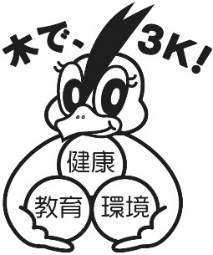 　・主　管　：　島田木材協同組合（理事長　河村　芳実）　　　　　　　　　TEL:0547-37-2175　FAX:0547-36-4123 E-mail:shimadamokuzai@bronze.ocn.ne.jp　・実　行　：　株式会社 スンエン（社長　中居　幸博）　　　　　　　　　TEL:0547-35-6111　FAX:0547-35-6114　　　　　　　　　E-mail:info@sunen.co.jp● 事務局担当：大西佐和、新木信吾TEL:054-252-3168　FAX:054-251-3483E-mail:s-mokuren@s-mokuren.com№名称または商号樹　種出品材（m3）本数備　考● 開催要領 ●１．目　　的県内各地区の特色ある素材を展示し、地元産素材の消費の促進を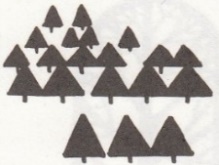 図り、併せて優良材生産の意欲を向上させ、郷土の産業発展に寄与することを目的とする。２．主　　催　　静岡県木材協同組合連合会３．実　　行    島田木材協同組合４．後　　援　 （予定）     静岡県　　島田市　　島田商工会議所静岡県森林組合連合会    静岡県木材青壮年団体連合会５．会　　場    株式会社 スンエン（島田市御請229 TEL：0547-35-6111）６．開催日時（晴雨にかかわらず）     出品搬入期間　　　令和元年１０月　１日（火）～10月１８日（金）     展　　　　示　　　　　　　１０月２１日（月）～10月２３日（水）     入　　　　札　　　　　　　１０月２４日（木）　昼12時　締め切り７．出品予定量　　　素材　1,500ｍ3（組合員外　150ｍ3、組合員生産1,350ｍ3）８．出品販売方法    出品の販売方法は、株式会社スンエンが代行し、支払い方法、手数料については別に定める出品要領及び販売要領による｡● 出品要領 ●１．出品申込　　　単位木協は、出品予定数量を　９月１３日（金）までに取りまとめ、　　　　　　　　　本会会長に報告様式 ①により報告する。２．出品期間　　　出品者は、１０月８日（火）から１０月１８日（金）の間に、出品材を　　　　　　　　　会場搬入すること。　　　　　　　　　搬入にあたっては、明細書（樹種別、等級別、形量別、数量等を記載）を　　　　　　　　　添えて、会場受付に申し出ること。　　　　　　　　　搬入時間は、午前８時より 午後５時までとする。　　　　　　　　　なお、日時不可能の場合は、事前に電話にて協議のこと。３．出品数量　　　出品数量は、１出荷者あたり概ね７ｍ３以上で、単位木協ごとに取りまとめる。４．運　　搬　　　集荷指定場所までの運搬はトラックとし、運搬諸掛は出荷者の負担とする。５．椪　　積　　　出荷者別の椪積とする。椪積料は１ｍ３当たり800円とする。　　　　　　　　　（消費税は別途請求します。）６．保　　管　　　荷受け検収後の出荷材保管料は、(株)スンエンが責任を負う。ただし、不可抗力による損害は、協議のうえ処理する。７．手 数 料　　　販売手数料は、８％とする。（消費税は別途請求します。）８．販売代金の支払い　　　出荷者に対する代金の支払いは、販売日以降7日後とし、現金または銀行　　　　　　　　　振込みにて決済する。９．元落処理　　　元落ち材については、販売日以降7日以内に引き取るか、(株)スンエンと　　　　　　　　　協議のうえ決める。　　　　　　　　　なお、引き取りの場合、椪積料については、ご負担願いませんが、積込み料に　　　　　　　　　ついては、ｍ３当たり450円ご負担願います。10．その他     　この要領にない事項については、(株)スンエン本社市売規程を準用する。区　分区　分第34回（平成29年度）第34回（平成29年度）第35回（平成30年度）第35回（平成30年度）第36回依頼数量（令和元年度）摘要区　分区　分依頼実績依頼実績第36回依頼数量（令和元年度）摘要①組合員生産材天竜木産802120020①組合員生産材気 田 川30020020①組合員生産材浜　　松10010010①組合員生産材太 田 川30020520①組合員生産材掛　　川60020030150①組合員生産材島　　田550304600430600①組合員生産材静　　岡120151400150400①組合員生産材清 水 港２0050030①組合員生産材富 士 宮10010030①組合員生産材裾　　野10010010①組合員生産材御 殿 場30020020①組合員生産材田　　方50040040①組合員生産材小　　計1,0004761,4006151,350②　組合員外②　組合員外500211100278150合　　計合　　計1,6006781,5008931,500